Tijdelijk politiereglement nav 11 juliviering op 7 juli 2019.Aanleiding11 juli-viering 2019.RegelgevingDe nieuwe gemeentewet van 24 juni 1988;Het decreet lokaal bestuur;De wet betreffende de politie over het wegverkeer, gecoördineerd bij koninklijk besluit van 16 maart 1968;Het koninklijk besluit van 01 december 1975 houdende algemeen reglement op de politie van het wegverkeer en van het gebruik van de openbare weg;Het ministerieel besluit van 11 oktober 1976 waarbij de minimumafmetingen en de bijzondere plaatsingsvoorwaarden van de verkeerstekens worden bepaald;Feiten, context en argumentatieOp 7 juli 2019 heeft plaats : de jaarlijkse -  11 juli-viering, met de bijhorende activiteiten, plaats op het Marktplein;
- Raploperkesjogging, met start en aankomst op het Marktplein;Om redenen van openbare veiligheid dienen politiemaatregelen te worden genomen;Goedgekeurd met eenparigheid van stemmen.BesluitArt. 1 : Ter gelegenheid van de 11-juli viering 2019 en de Raploperkesjogging zullen volgende politiemaatregelen van kracht gesteld worden :
Van 4 juli 2019 om 08.00u tot en met 9 juli 2019 : verboden parkeren en doorgang op het Marktplein en in de Serpentestraat tussen Marktplein en Brugstraat.Op 7 juli 2019 : 
- Verboden parkeren, tussen 14u en 17u, langs de rechterzijde van de richting van de lopers in de : 
Meerbeekstraat tussen Lindeplein en Kouterstraat, Valkenbergstraat tussen Steenstraat en Kunnenbergstraat, Kerkhofstraat en Tirse tussen T.Brakelstraat en Marktplein.
- verboden doorgang voor alle verkeer naar gelang de positie van de lopers : in de Serpentestraat, Brugstraat, Wielendaalstraat, Meerbeekstraat, Kouterstraat, Steenstraat, Valkenbergstraat,Kerkhofstraat, Driehoekstraat, Tirse en T.Brakelstraat.Art. 2 : Op de in artikel 1 aangeduide wegen zullen de gepaste signalisatietekens aangebracht en eventueel politieposten worden geplaatst om de getroffen maatregelen aan de weggebruikers kenbaar te maken.Art. 3 : Deze verordening wordt bekendgemaakt zoals voorgeschreven in art. 186 van het gemeentedecreet.Art. 4 : Overtreders zullen gestraft worden zoals voorzien bij artikel 29 van de wet betreffende de politie op het wegverkeer, gecoördineerd bij KB. dd. 16.03.1968 met latere wijzigingen en aanvullingen.Art. 5 : Afschrift van deze bepalingen zal ter kennisgeving overgemaakt worden aan de Zonechef van de politiezone Brakel.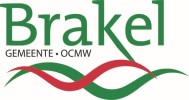 Uittreksel uit de notulen van het College van Burgemeester en Schepenen11 juni 2019Aanwezig:Stefaan Devleeschouwer, BurgemeesterMarleen Gyselinck, Peter Vanderstuyf, Sabine Hoeckman, Marin Devalck, SchepenenJurgen De Mets, Algemeen DirecteurVerontschuldigd:/Afwezig:Marc De Pessemier, Vierde schepen